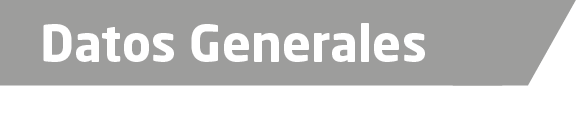 Nombre José Alfredo Gómez ReyesGrado de Escolaridad Doctor en Derecho PúblicoCédula Profesional (Licenciatura) 7309809Cédula profesional (Maestría) 10131167Cédula profesional (Doctorado) 8512009Teléfono de Oficina 228-8-17-82-01Correo Electrónico fiscaliaxalapa@gmail.comDatos GeneralesFormación Académica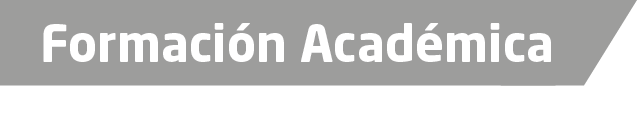 2007 - 2011Universidad Veracruzana  Estudios de Licenciatura en Derecho.2011Colegio de Veracruz Maestría en Políticas Públicas.2011-2013Universidad Veracruzana, Doctorado en Derecho Público.Trayectoria Profesional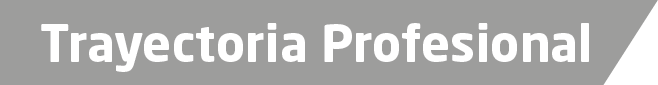 OCTUBRE 2016 - FEBRERO 2017Secretario de Estudio y Cuenta. Poder Judicial del EstadoFEBRERO 2016 - OCTUBRE 2016Segundo Visitador. Comisión Estatal de Derechos Humanos2016 a la FechaCatedrático Universitario en la Universidad de Xalapa.2010 a la FechaAsistente Legal de la Universidad Veracruzana. de Conocimiento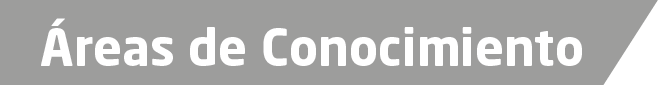 Derecho ConstitucionalDerecho AdministrativoDerecho CivilDerecho Penal